REQUERIMENTO PARA LICENCIAMENTO AMBIENTAL DE ATIVIDADES ENGENHOS, COOPERATIVAS E OUTROS COM SECAGEM FORÇADA POR AR OU LUZ SOLAR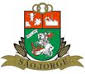 ................................................................., de CPF/CNPJ nº ................................. requer análise             (Nome / Razão Social)das informações anexas para solicitação de ........................LICENÇA ÚNICA....................................................... para a atividade de.........................................................................................................................                                                                     (Descrição da Atividade)Nestes termosPede deferimentoSão Jorge, RS, ______ de _____________de _____ .                                                          Assinatura do Responsável Legal/Procurador LegalNome LegívelEndereço completoTelefone p/contatoCargoCIC/CPFCaso seja assinado por terceiros, este requerimento deverá ser acompanhado de Procuração Simples para esta finalidade.IDENTIFICAÇÃO DO EMPREENDEDORIDENTIFICAÇÃO DA ATIVIDADE/EMPREENDIMENTO3   MOTIVO DE ENCAMINHAMENTO AO DEMA INFORMAÇÕES GERAIS:OBS: A área útil total deve ser o somatório da área útil construída e da área útil das atividades ao ar livre.4.1. Localização da Indústria pela Legislação Municipal:4.1.1. Se a indústria localiza-se em zona urbana, assinale o quadro correspondente:4.1.2. Se a indústria localiza-se em zona rural, caracterize a vizinhança:5. INFORMAÇÕES SOBRE ATIVIDADE DESENVOLVIDA:5.1. Assinale os tipos de grãos e o período de beneficiamento e/ou secagem:5.2. Informe a capacidade nominal máxima instalada de:5.2.2. Armazenagem:armazenagem total (armazéns): _________________	toneladasarmazenagem total (silos): _____________________	toneladasarmazenagemde calcário: ______________________	toneladasarmazenagemde insumos: ______________________	toneladas5.2.3. Secagem:soja: ________________	sacas/safra ou _________________ toneladamilho: _______________	sacas/safra ou _________________ toneladatrigo: ________________	sacas/safra ou _________________ toneladacevada: ______________	sacas/safra ou _________________ toneladaoutros: _______________	sacas/safra ou _________________ tonelada5.3. Assinale as operações desenvolvidas no empreendimento:Recebimento de grãos (moegas)Pré-limpezaSecagemLimpezaOutras operações, informar:___________________________________5.4. Número total de moegas:____________Existe sistema de controle do material particulado gerado?_____________________________Caso afirmativo, especificar: ________________________________________________________________5.5. Número de máquinas de pré-limpeza:_____________5.5.1. Existe sistema de controle de material particulado gerado: ____________Em caso afirmativo, informar qual o tipo e quantidade existente:Ciclone_________Filtro de Mangas ______Sistema de aspersão com água _________Depósito de casca do engenho: _________Outras operações, informar:___________________________________5.6. Armazenagem: Silos Metálicos            Número existente: ___________       Capacidade do silo: ___________Graneleiros                  Número existente: ___________       Capacidade do graneleiro: ________Armazéns                      Número existente: ___________       Capacidade do armazém: _________Outras operações, informar:___________________________________6. EFLUENTES LÍQUIDOS*Informar se possui caixa de gordura (   ) Sim   (   ) NãoLimpeza da caixa de gordura:Informar o intervalo de tempo: a cada ___________ mesesDestino da gordura: _________________________7. INFORMAÇÕES SOBRE RESÍDUOS SÓLIDOS7.1. A atividade gera resíduo sólido industrial? (   ) Sim    (   ) Não7.2. No caso de implantação de um novo empreendimento (LP ou LI), a atividade irá gerar resíduos sólidos industriais? (   ) Sim    (   ) Não7.3. Impurezas, casquinhas, películas gerado na(s) peneira(s), qual o período de geração: _________ meses e quantidade gerada: __________t/mês7.3.1. Local e tipo de armazenamento:Estocadas a céu aberto na área do empreendimentoArmazenadas a granel em área cobertaArmazenadas no depósito de impurezasArmazenadas no depósito de cascasColetadas em sacos pela parte inferior do ciclone e armazenado em área cobertaColetadas em sacos pela parte inferior do conjunto de filtro de mangas e armazenado em área coberta7.3.2. Destinação final das impurezas:Remoção para área rural própriaRemoção para área rural de terceirosVenda a terceirosRemoção para área rural de associados, produtor7.4. Outros resíduos gerados? (   ) Sim    (   ) NãoEspecificar: ___________________Quantidade gerada: ____________kg/mêsLocal e tipo de armazenamento: ____________Destinação final: ________________8. CONTROLE DE PRAGASCaso afirmativo, o tratamento é realizado por:Funcionários própriosTerceirizadoDestino das embalagens vazias de agrotóxicos:9. QUANTO À LOCALIZAÇÃO DO EMPREENDIMENTO EM RELAÇÃO ÀS UNIDADES DE CONSERVAÇÃOInforme, OBRIGATORIAMENTE, a localização do empreendimento em relação às Unidades de Conservação (UC). que se encontram definidas na Lei Federal N.°9.985/2000, que institui o Sistema Nacional de Unidades de Conservação da Natureza, e constam em Anexo :Se houver UC (situações  4), assinale o âmbito do Gestor da UC: Observação 1: esta informação poderá ser obtida junto ao DUC/DEFAP, através do e-mail duc-defap@sema.rs.gov.brObservação 2: caso tenha assinalado opção 2 e o “Gestor da UC” é Federal, o licenciamento ambiental será   realizado pelo IBAMA.Observação 3: caso tenha assinalado opção 2 e o “Gestor da UC” é Estadual ou Municipal, deverá ser encaminhado cópia dos documentos em meio digital quando do protocolo do processo administrativo junto ao órgão ambiental.Observação 4: caso tenha assinalado a opção 3 ou 4, deverá ser encaminhado cópia dos documentos em meio digitalquando do protocolo do processo administrativo junto ao órgão ambiental.11. RESPONSÁVEL LEGAL DA EMPRESA:Nome:____________________________________________Cargo:___________________________________________Declaro, sob as penas da Lei, a veracidade das informações prestadas no presente formulário.				São Jorge, RS, ____ de _______________ de ______.Carimbo da empresa:_________________________________
AssinaturaDocumentos a serem anexados juntamente com o formulário preenchido:Na solicitação da Licença única: ATENÇÃO: Exclusivamente para outras operações de beneficiamento de grãos. Enquadram-se nesta tipologia as operações de silos de secagem de grãos por ação do ar ou do sol. Nos demais casos deverão ser solicitados licenciamento prévio, de instalação e de operação.Requerimento solicitando LICENÇA ÚNICA, devidamente assinado;Procuração: quando terceiros representarem o empreendedor,a procuração deverá ser apresentada, com o documento assinado pelo responsável legal;Comprovante de pagamento dos custos de licenciamento;Comprovante da Situação Cadastral de Pessoa Física (CPF) ou inscrição no Cadastro Nacional de Pessoa Jurídica (CNPJ) (imprimir do “site” da Receita Federal);Formulário ENGENHOS, COOPERATIVAS E OUTROS, devidamente preenchido;Mapa(s) contendo:localização do terreno (com dimensões do mesmo);sistema viário num raio de ;rede hidrográfica (rios, riachos, etc.);assinalar vizinhança no raio de  indicando os usos residencial, industrial, escolar, hospitalar, etc.Cópia da Certidão da Prefeitura Municipal local, declarando o zoneamento estabelecido no Plano Diretor ou nas Diretrizes Urbanas, assim como os usos permitidos no mesmo;Laudo quali-quantitativo da cobertura vegetal e áreas de preservação permanente, assinado pelo responsável técnico, contemplando a área total requerida para o licenciamento, bem como a localização do empreendimento, acompanhado das ARTs (Anotação de Responsabilidade Técnica) dos responsáveis técnicos habilitados e contemplando os seguintes itens:Levantamento da cobertura vegetal existente ao longo da área total do terreno;Metodologia de análise utilizada na coleta dos dados em campo;Caracterizar os estádios sucessionais das principais formações vegetais segundo Resolução CONAMA n° 033 de 07 de dezembro de 1994;Relacionar as espécies vegetais nativas predominantes na área total do terreno (nomes populares e científicos);Levantamento detalhado das espécies imunes ao corte e das ameaçadas de extinção;Informações quanto à necessidade ou não de corte de vegetação quando da implantação do empreendimento;Informação clara a respeito da existência ou não de APPs (Áreas de Preservação Permanente) estabelecidas de acordo com legislação ambiental vigente, dentro dos limites da área alvo total deste licenciamento;Mapa ou croqui da área total do terreno, indicando a exata localização das principais formações vegetais, bem como dos espécimes imunes ao corte ou ameaçados de extinção, assim com todos os recursos hídricos existentes nas áreas (nascentes, banhados, lagos açudes, cursos d’água, etc.), bem como de suas respectivas APPs (Áreas de Preservação Permanente), devidamente cotadas.Relatório fotográfico do local onde se pretende instalar o empreendimento.Matrícula atualizada da área.Alvará do Corpo de Bombeiros.Planta baixa da construção;Memorial descritivo da obra;Cópia do CPF e identidade do proprietário.Nos Casos de Regularização:- Requerimento solicitando LICENÇA ÚNICA/REGULARIZAÇÃO, devidamente assinado;- Procuração: quando terceiros representarem o empreendedor,a procuração deverá ser apresentada, com o documento assinado pelo responsável legal;- Comprovante de pagamento dos custos de licenciamento;- Comprovante da Situação Cadastral de Pessoa Física (CPF) ou inscrição no Cadastro Nacional de Pessoa Jurídica (CNPJ) (imprimir do “site” da Receita Federal);- Formulário ENGENHOS, COOPERATIVAS E OUTROS, devidamente preenchido;- Cópia do Alvará da Prefeitura Municipal local, contendo tipo de atividade licenciada no local;- Cópia da Certidão da Prefeitura Municipal local, declarando o zoneamento estabelecido no Plano Diretor ou nas Diretrizes Urbanas, assim como os usos permitidos no mesmo;      - Planta baixa de toda a área do terreno, com identificação das áreas construídas, estação de tratamento de efluentes, áreas de armazenamento e disposição de resíduos, chaminés, tanques de armazenamento de produtos, etc.      - Relatório fotográfico com fotos de cada equipamento do sistema de tratamento de efluentes líquidos industriais (no caso, da existência do  mesmo na área da empresa); das áreas de armazenamento temporário de resíduos sólidos industriais, evidenciando a forma de armazenamento dos mesmos e da impermeabilização do piso; dos equipamentos do sistema de abate de material particulado (ciclones, filtros de mangas, lavador de gases, etc.) e das áreas de tancagem, evidenciando o sistema de contenção de vazamentos e a impermeabilização do piso.       -Planta de localização, em escala, devidamente cotada, contendo:localização do terreno (com dimensões do mesmo);sistema viário num raio de ;rede hidrográfica (rios, riachos, etc.) num  raio de ;vizinhança num raio de , indicando os usos residencial, industrial, escolar, hospitalar, etc., identificando os pontos de referência de amplo conhecimento público;  -Cópia do contrato social, caso tenha havido troca de razão social.     -Cópia do registro de propriedade da área em que está instalado o empreendimento, ou cópia de locação do imóvel, ao se tratar de locação, ou ainda, cópia de contrato de arrendamento, se for o caso. - Laudo quali-quantitativo da cobertura vegetal e áreas de preservação permanente, assinado pelo responsável técnico, contemplando a área total requerida para o licenciamento, bem como a localização do empreendimento, acompanhado das ARTs (Anotação de Responsabilidade Técnica) dos responsáveis técnicos habilitados e contemplando os seguintes itens:Levantamento da cobertura vegetal existente ao longo da área total do terreno;Metodologia de análise utilizada na coleta dos dados em campo;Caracterizar os estádios sucessionais das principais formações vegetais segundo Resolução CONAMA n° 033 de 07 de dezembro de 1994;Relacionar as espécies vegetais nativas predominantes na área total do terreno (nomes populares e científicos);Levantamento detalhado das espécies imunes ao corte e das ameaçadas de extinção;Informações quanto à necessidade ou não de corte de vegetação quando da implantação do empreendimento;Informação clara a respeito da existência ou não de APPs (Áreas de Preservação Permanente) estabelecidas de acordo com legislação ambiental vigente, dentro dos limites da área alvo total deste licenciamento;Mapa ou croqui da área total do terreno, indicando a exata localização das principais formações vegetais, bem como dos espécimes imunes ao corte ou ameaçados de extinção, assim com todos os recursos hídricos existentes nas áreas (nascentes, banhados, lagos açudes, cursos d’água, etc.), bem como de suas respectivas APPs (Áreas de Preservação Permanente), devidamente cotadas.      - Projeto detalhado do Sistema de Tratamento de efluentes líquidos industriais implantado, no caso de existência do mesmo na área da empresa.      - Matrícula atualizada da área.     - Alvará do Corpo de Bombeiros.    - Planta baixa da construção;     - Memorial descritivo da obra;     - Cópia do CPF e identidade do proprietário.Razão social:Razão social:Razão social:Razão social:Razão social:Razão social:Razão social:Endereço:Endereço:Endereço:Endereço:Endereço:Endereço:n°:Bairro:Bairro:Bairro:Município:Município:Município:CEP:Telefone:FAX:FAX:FAX:e-mail:e-mail:e-mail:CNPJ :CNPJ :Nome para contato:Nome para contato:Cargo:Cargo:Cargo:Telefone:Telefone:Em caso de alteração da razão social, informar a antiga:Em caso de alteração da razão social, informar a antiga:Em caso de alteração da razão social, informar a antiga:Em caso de alteração da razão social, informar a antiga:Em caso de alteração da razão social, informar a antiga:Em caso de alteração da razão social, informar a antiga:Em caso de alteração da razão social, informar a antiga:Nome Fantasia:Nome Fantasia:Nome Fantasia:Atividade:Atividade:Atividade:Endereço:n°Bairro:Coordenadas geográficas:Coordenadas geográficas:Coordenadas geográficas:Primeira licençaLicença ÚnicaRenovaçãoLicença Única        Licença de Operação/RegularizaçãoEm caso de renovação ou alteração de licença, informar o número da licença anterior:Em caso de renovação ou alteração de licença, informar o número da licença anterior:Consumo médio mensal de energia (kw/h):Consumo médio mensal de energia (kw/h):Número total de funcionários:Número total de funcionários:Número total de funcionários:Regime de funcionamentoHoras/dia:Dias/mês:Dias/mês:Meses/ano:Área útil total da empresa (m²):        Área total do terreno(m²):        Área total do terreno(m²):Área a ser implantada ou ampliada (m²):Área a ser implantada ou ampliada (m²):Área construída (m²):Área ao ar livre (m2):Área ao ar livre (m2):Área ao ar livre (m2):Área ao ar livre (m2):Data de início das atividades no local:Data de início das atividades no local:Data de início das atividades no local:Data de início das atividades no local:Data de início das atividades no local:Zona UrbanaZona RuralZona ResidencialZona de TransiçãoZona MistaZona IndustrialOutrasResidênciaComércioIndústriaEscolaOutras, especificar quais:____________________________m____________________________m____________________________m____________________________m____________________________msoja__________ a ____________milho__________ a ____________trigo__________ a ____________cevada__________ a ____________outros__________ a ____________Plataforma HidráulicasimnãoMoega ConvencionalsimnãoLocalizaçãodentro do pavilhãoexterna com cobertura – abertura com portaexterna com cobertura – abertura com cortinaexterna com cobertura – abertura sem fechamentoA empresa possui algum tipo de sistema de tratamento para os efluentes líquidos gerados?SimNãoEm caso afirmativo, assinale qual:Em caso afirmativo, assinale qual:Em caso afirmativo, assinale qual:(   ) Fossa Séptica   (   ) Sumidouro ou poço negro   (   ) Fossa Séptica e Filtro Anaeróbico (   ) Fossa Séptica e Sumidouro (   ) Outro, especificar qual:(   ) Fossa Séptica   (   ) Sumidouro ou poço negro   (   ) Fossa Séptica e Filtro Anaeróbico (   ) Fossa Séptica e Sumidouro (   ) Outro, especificar qual:(   ) Fossa Séptica   (   ) Sumidouro ou poço negro   (   ) Fossa Séptica e Filtro Anaeróbico (   ) Fossa Séptica e Sumidouro (   ) Outro, especificar qual:Local de Lançamento:(   ) Rede Pública Cloacal   (   )Rede pública Pluvial   (   ) Outro, especificar qual:Local de Lançamento:(   ) Rede Pública Cloacal   (   )Rede pública Pluvial   (   ) Outro, especificar qual:Local de Lançamento:(   ) Rede Pública Cloacal   (   )Rede pública Pluvial   (   ) Outro, especificar qual:SimNão1. Não há U.C. em um raio de  da localização do empreendimento2. Dentro dos limites de uma Unidade de Conservação3. Dentro de um raio de até  de uma Unidade de Conservação – Zona de Amortecimento4. Dentro da poligonal determinada pelo Plano de ManejoMunicipalEspecificar o nome da UC:EstadualEspecificar o nome da UC:FederalEspecificar o nome da UC: